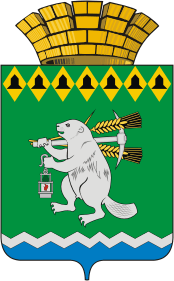 Дума Артемовского городского округаVI созыв70 заседание       РЕШЕНИЕот  24 сентября  2020 года				      № 718О внесении изменений в Положение об организации  работы с наказами избирателей на территории Артемовского городского округаВ целях приведения  Положения об организации работы с наказами избирателей на территории Артемовского городского округа в соответствие с Уставом Артемовского городского округа, руководствуясь статьей 23 Устава Артемовского городского округа, Дума Артемовского городского округа РЕШИЛА:1. Внести следующие изменения в Положение об организации работы с наказами избирателей на территории Артемовского городского округа, принятое решением Думы Артемовского городского округа от 23.04.2014 № 488 (далее – Положение):          1) преамбулу Положения изложить в следующей редакции:          «Настоящее Положение определяет порядок организации работы депутатов Думы Артемовского городского округа (далее - депутатов Думы) по внесению, учету, обобщению, предварительному изучению и принятию наказов избирателей к исполнению, организации выполнения наказов и контроля их выполнения.            Наказы избирателей являются одной из форм выражения и реализации воли и интересов жителей Артемовского городского округа, их  участия в непосредственном решении вопросов местного значения, укрепления связей депутатов Думы с избирателями.»;           2) пункт 1  статьи 1 Положения дополнить абзацами следующего содержания:           «Наказами избирателей (далее - наказы) являются общественно значимые  предложения избирателей Артемовского городского округа (групп избирателей) депутату Думы Артемовского городского округа, изложенные в письменной форме, относящиеся к полномочиям органов местного самоуправления Артемовского городского округа в соответствии с действующим законодательством и утвержденные решением Думы городского округа в качестве наказов.            Индивидуальные или коллективные обращения граждан в письменной или устной форме, содержащие предложения, заявления, жалобы по конкретным вопросам, не утвержденные решением Думы городского округа, наказами не являются и подлежат рассмотрению в соответствии с действующим законодательством.»;3) статью 2 Положения изложить  в следующей редакции:«Статья 2.  Учет и предварительное изучение предложений  избирателей1. Депутат Думы самостоятельно осуществляет первичный учет и предварительное рассмотрение представленных ему предложений избирателей.2.  По итогам рассмотрения предложений избирателей депутат Думы формирует перечень предложений избирателей и направляет его в печатном и в электронном виде в аппарат Думы городского округа не позднее 01 марта текущего года.3. Полученный  от депутата  Думы перечень предложений избирателей в течение 5 календарных дней направляется председателем Думы Артемовского городского округа  для изучения в постоянную комиссию  по экономическим вопросам, бюджету и налогам (далее – постоянная комиссия). В течение двух недель постоянная комиссия  с участием представителей Администрации проводит работу по уточнению формулировок предложений с целью соответствия  законодательству и Уставу Артемовского городского округа. По итогам работы постоянной комиссии сводный перечень предложений избирателей (далее – сводный перечень) не позднее 01 апреля направляется главе Артемовского городского округа  для рассмотрения. 4. Глава Артемовского городского округа по результатам  рассмотрения сводного перечня до 01 мая текущего года направляет   в Думу городского округа информацию по каждому предложению избирателей, содержащую: - обоснованность целесообразности (нецелесообразности) реализации предложения;- сведения о технической возможности реализации предложения;- предполагаемые сроки реализации предложения или отдельных этапов;- ориентировочную стоимость и финансовую возможность реализации;- иную информацию (при необходимости).5. Информация главы  Артемовского городского округа по результатам рассмотрения сводного перечня рассматривается  постоянной комиссий, которая обеспечивает подготовку  проекта решения Думы об утверждении наказов избирателей.»;4)  статью 3 Положения изложить в следующей редакции:«Статья 3. Утверждение перечня наказов избирателей1. Рассмотрение вопроса об утверждении перечня наказов  избирателей осуществляется в соответствии с регламентом Думы.2. Дума городского округа  рассматривает  вопрос об утверждении наказов  избирателей только при наличии информации главы Артемовского городского округа, указанной в пункте 5 статьи 2 настоящего Положения.3. Решение Думы  об утверждении  перечня наказов  избирателей подлежит официальному опубликованию в газете «Артемовский рабочий», размещению в информационно-телекоммуникационной сети «Интернет», доводится до сведения избирателей депутатами Думы на встречах с избирателями.          4. В случае необходимости,  по мере поступления дополнительных предложений избирателей, Дума городского округа принимает решение  о внесении изменений  в утвержденный перечень наказов избирателей при условии соблюдения порядка, установленного статьей  2 настоящего Положения.»; 	 	5) статью 4 Положения изложить в следующей редакции: 	«Статья 4. Порядок организации выполнения наказов  избирателей1. Решение Думы об утверждении перечня наказов избирателей, направляется главе Артемовского городского округа не позднее 01 июня  для учета при разработке муниципальных программ и формировании проекта бюджета Артемовского городского округа на очередной финансовый год  и плановый период, и организации исполнения наказов избирателей.2. Организация выполнения наказов избирателей осуществляется Администрацией Артемовского городского округа.»;6) статью 5 Положения изложить в следующей редакции:«5. Контроль выполнения наказов избирателей1.  Контроль выполнения наказов избирателей осуществляется Думой городского округа. 2. Администрация Артемовского городского округа ежегодно не позднее 01 апреля представляет в Думу отчет о выполнении наказов избирателей за истекший год. Информация о ходе реализации наказов  избирателей и отчет о выполнении наказов избирателей рассматривается на заседании  Думы городского округа и доводятся депутатами Думы до сведения избирателей на встречах с ними.».2. Настоящее решение Думы Артемовского городского округа вступает в силу после официального опубликования в газете «Артемовский рабочий».3.  Опубликовать настоящее решение в газете «Артемовский рабочий», разместить на Официальном портале правовой информации Артемовского городского округа (www.артемовский-право.рф) и на официальном сайте Думы Артемовского городского округа в информационно-коммуникационной сети «Интернет».4. Контроль за исполнением настоящего решения возложить на постоянную комиссию по вопросам местного самоуправления, нормотворчеству и регламенту (Угланов М.А.).Председатель Думы Артемовского городского округа                                           К.М. ТрофимовПервый заместитель главы Администрации Артемовскогогородского округа, исполняющийполномочия главы Артемовскогогородского округа                                  Н.А. Черемных                                   